IIS Bertarelli FerrarisCorso di Porta Romana 110, 20122 Milanohttps://www.bertarelliferraris.edu.it/Open Day Bertarelli - Ferraris 2023-2024Partecipa ai nostri incontri in presenza e online per conoscere tutto sui nostri corsi!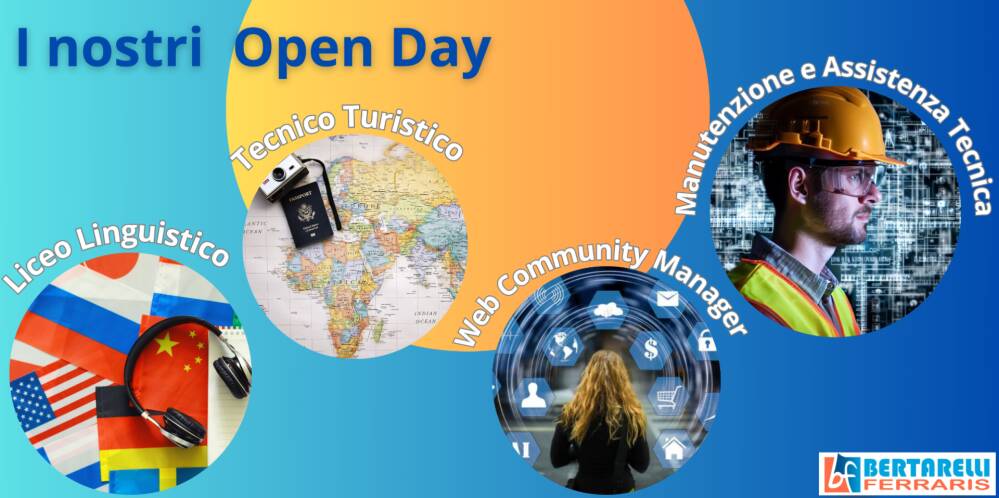 Ecco le date degli Open Day per i corsi di Web Community Manager e Manutenzione e Assistenza Tecnica (MAT) presso il Polo delle Professioni Innovative in via Giulio Romano 4. Sabato 18 Novembre ore 10-13  Martedì 28 Novembre ore 16-19 Sabato 2 Dicembre ore 10-13 (dedicato esclusivamente al corso MAT) Sabato 16 Dicembre ore 10-13 Giovedì 11 Gennaio ore 18-19 (in modalità online)CLICCA QUI PER REGISTRARTI AGLI OPEN DAY DI GIULIO ROMANOEcco le date per i corsi Liceo Linguistico e Tecnico del Turismo, presso il Polo Tecnico Liceale in Corso di Porta Romana 110: Sabato 11 Novembre ore 10-13  Mercoledì 29 Novembre ore 16-19 Sabato 16 Dicembre ore 10-13 Giovedì 11 Gennaio ore 18-19 (in modalità online) CLICCA QUI PER REGISTRARTI AGLI OPEN DAY DI PORTA ROMANAPer richiedere comunque informazioni sui nostri corsi, scrivi all'indirizzo email orientamento@bertarelliferraris.edu.it.Scarica qui sotto le nostre locandine!Allegatiopen day polo tecnico liceale.pngopen day polo professioni innovative.png